Технический паспорт совмещенный с инструкцией по эксплуатации на Автоматические рулонные ворота из алюминиевого двустенного пенонаполненного профиля AL-120.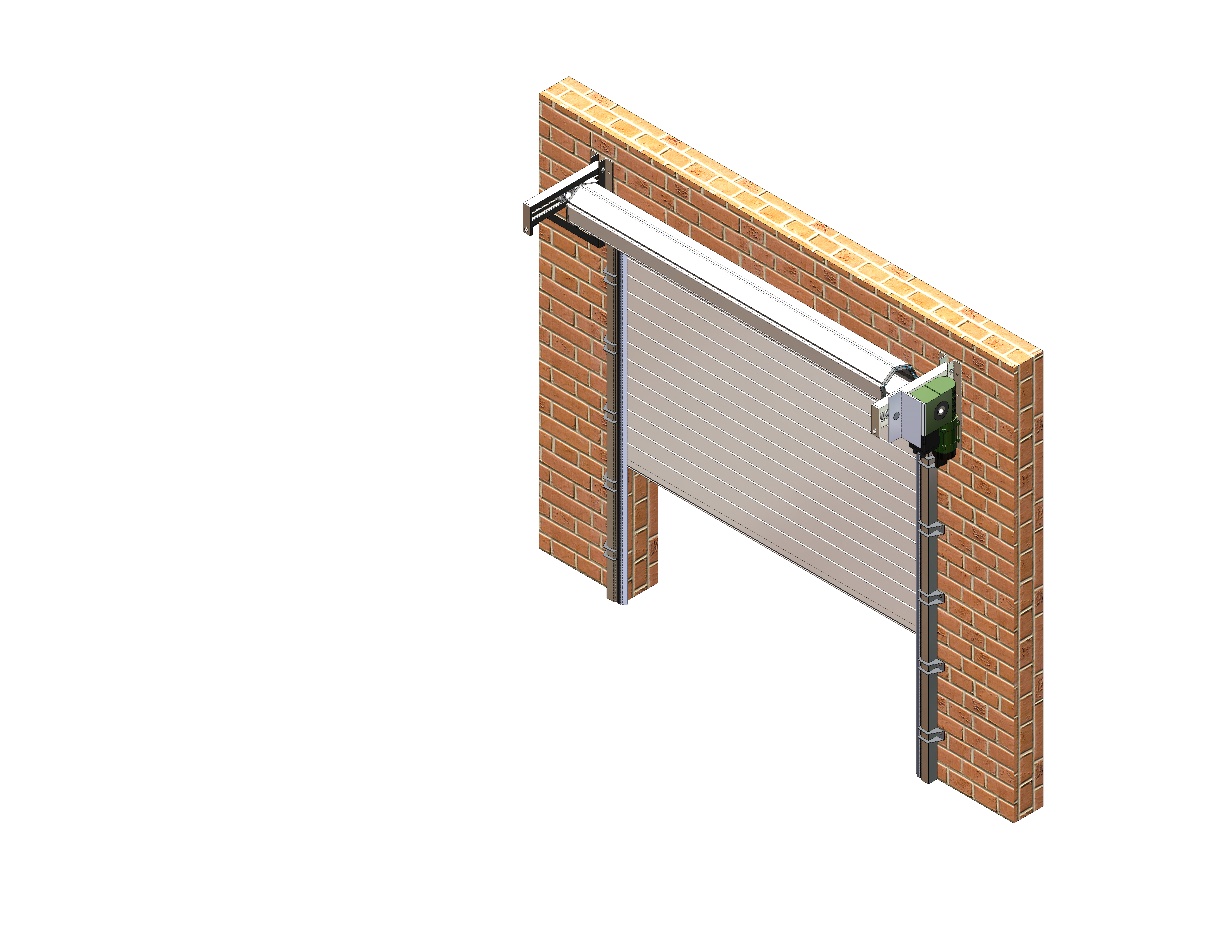 Объект: Адрес: Место установки: г. Москва 2020 г.Устройство и назначение ворот. Ворота соответствуют требованиям ГОСТ Р 52502-2012 и изготавливаются по рабочим чертежам предприятия-изготовителя (ООО «Противопожарные системы»). Рулонные ворота представляют собой конструкцию, состоящую из следующих основных узлов:полотна, собранного из ламелей;вала;направляющих шин;консолей;электродвигателя с блоком управления.Изделие приводится в движение при помощи электродвигателя.Рулонные ворота предназначены для:защиты проемов полотном ворот, движущимся вертикально;защиты проемов промышленных предприятий, складских помещений, предназначенных для проезда транспорта, проведения погрузочно-разгрузочных работ от несанкционированного проникновения, для уменьшения притока воздуха, улучшения теплоизоляции, защиты от атмосферных осадков.Рулонные ворота не предназначены для установки и эксплуатации во взрывоопасных, пожароопасных зонах и зонах со скоростью ветра более 20 м/с.Рулонные ворота не предназначены для установки и эксплуатации в зонах с очень высокой интенсивностью эксплуатации (свыше 12 циклов в час в среднем за сутки или свыше 20 циклов в час в среднем за час).Полотно рулонных ворот приводится в движение электроприводом при помощи трехкнопочного поста. Порядок управления воротами: подъём (опускание) полотна: нажать клавишу поста управления в направлении «ВВЕРХ» («ВНИЗ») и удерживать до срабатывания концевого выключателя электропривода, приводящего к полной остановке полотна ворот, либо до максимально возможной высоты подъема полотна, при которой оно останется в направляющих (при подъеме).для остановки полотна ворот следует нажать клавишу «СТОП» поста управления в процессе подъёма (опускания) полотна (при режиме настройки «Автозакрытие»). При режиме настройки «Автоматическая остановка» ворота прекратят движение после отпускания соответствующей клавиши. Дальнейшее движение полотна ворот будет осуществляться при повторном нажатии/удержании соответствующей клавиши.Обзорный перечень воротВажная информация (меры безопасности). Конструкция рулонных ворот обеспечивает безопасную эксплуатацию изделия при соблюдении монтажной бригадой и эксплуатирующей стороной условий и требований, перечисленных ниже:ЗАПРЕЩАЕТСЯ эксплуатация рулонных ворот при наличии технических неисправностей, посторонних шумов при работе ворот, а также при наличии повреждений кабелей электропитания или неисправностей устройств управления воротами (электропривода, блоков управления, выключателей, пультов дистанционного управления и т.д.)!ЗАПРЕЩАЕТСЯ вносить изменения в конструкцию ворот!ЗАПРЕЩАЕТСЯ эксплуатация ворот при силе ветра 8 и более баллов по шкале Бофорта.ЗАПРЕЩАЕТСЯ препятствовать движению полотна ворот!ЗАПРЕЩАЕТСЯ подавать команду на подъем и опускание ворот одновременно!С персоналом, эксплуатирующим ворота, должен быть проведен инструктаж по безопасной эксплуатации ворот (в соответствии с информацией, указанной в настоящем паспорте). Сторона, эксплуатирующая ворота, несет ответственность за управление воротами персоналом, прошедшим инструктаж.При управлении воротами следует осуществлять визуальный контроль за процессом подъёма-опускания полотна с целью предотвращения появления в рабочей зоне ворот людей и посторонних предметов.Зона движения ворот должна быть свободна от посторонних предметов во время эксплуатации ворот.Ворота должны полностью остановиться, прежде чем люди или транспортные средства войдут в зону движения ворот.Ворота должны быть открыты на достаточную высоту, прежде чем транспортное средство войдет в зону движения ворот.Использование устройства аварийного подъема ворот допускается только в случае отказа электросети. При частом использовании устройства утрачивается право на гарантию. ЗАПРЕЩАЕТСЯ прилагать к данному устройству нагрузки эквивалентные весу тела человека. Ворота должны быть защищены от воздействия кислот, щелочей, строительных растворов, реагентов и т.п.Ворота должны быть защищены от потоков/сильных брызг воды, сильных источников пыли/грязи.ЗАПРЕЩАЕТСЯ использование аппарата высокого давления для удаления загрязнений с полотна ворот.В аварийных ситуациях необходимо извлечь из розетки вилку CEE (красного цвета) сетевого кабеля (для осевых двигателей) или нажать кнопку «СТОП» трехкнопочного поста.В случае возникновений неисправностей в работе ворот следует немедленно прекратить эксплуатацию ворот и обратиться в сервисную службу Поставщика (к уполномоченному представителю фирмы-Поставщика).Для обеспечения безаварийной эксплуатации ворот  необходимо очищать полотно и направляющие шины ворот от грязи, льда и посторонних предметов. Для очистки ворот допускается использование мягкой ветоши и неагрессивных моющих растворов.Ремонт ворот (в т.ч. блока управления двигателя и электродвигателя) должен осуществляться только квалифицированным техническим персоналом сервисной службы Поставщика (уполномоченного представителя фирмы-Поставщика).ЗАПРЕЩАЕТСЯ осуществлять самовольную регулировку и ремонт ворот, равно как и использовать для ремонта и доработки комплектующие других производителей, кроме фирмы Поставщика!ВНИМАНИЕ! Частое поднимание и опускание ворот с электроприводом при высокой температуре окружающей среды или непрерывная работа ворот в течение длительного времени могут привести к срабатыванию встроенного в электродвигатель термореле, в этом случае электропривод ворот будет заблокирован до его остывания до рабочей температуры (ориентировочно 5-10 минут).По истечении срока гарантии ворота рекомендуется периодически (1 раз в год) подвергать техническому осмотру. Вы можете заключить с Поставщиком договор на послегарантийное обслуживание ворот.При выполнении монтажа/ремонта ворот необходимо обеспечить защиту всех частей ворот от загрязнений и повреждений.Гарантия.1. Производитель гарантирует соответствие ворот требованиям ГОСТ-Р 52502-2012 при соблюдении правил хранения, монтажа и эксплуатации, изложенных в настоящем паспорте, при выполнении монтажа ворот организацией, уполномоченной производителем.2. Гарантийный срок эксплуатации ворот составляет 1 год с даты передачи ворот заказчику.3. В течение гарантийного срока неисправности, возникшие по вине производителя или организации, осуществлявшей монтаж ворот, устраняются производителем или организацией, осуществлявшей монтаж ворот.4. Гарантия на ворота не распространяется в случаях:- несоблюдения условия и требований настоящего паспорта; - действия непреодолимой силы (пожары, наводнения, землетрясения и другие стихийные бедствия);- повреждения ворот заказчиком ворот/эксплуатирующей стороной или третьими лицами.Эксплуатация и эксплуатационные свойства ворот.Прежде, чем начинать эксплуатацию ворот, проверьте их и убедитесь в том, что они в безупречном техническом состоянии.Эксплуатация рулонных ворот осуществляется в соответствии с требованиями пункта 1.2 настоящей инструкции. Конструкция ворот рассчитана на работу в следующих условиях: Количество циклов – не более 100 циклов подъема-опускания в суткиТемпература воздуха: от -40⁰С до +50⁰СОтносительная влажность от 5% до 70%Особенности конструкции рулонных ворот таковы, что износ ламелей является нормальным процессом в ходе эксплуатации ворот. Для предотвращения повышенного износа необходимо регулярно удалять загрязнения с полотна ворот с помощью неагрессивных моющих растворов.Ресурс эксплуатации рулонных ворот «AL- 120» (срок службы) при условии проведения регулярного технического (сервисного) обслуживания не реже, чем  1 раз в год составляет 3 года с момента монтажа при интенсивности эксплуатации до  100 циклов подъема-опускания в сутки или 6 лет при интенсивности  до 30 циклов подъема-опускания в сутки. Техническое обслуживание ворот. Регламент испытания и технического обслуживания ворот.По истечении гарантийного срока эксплуатации рулонных ворот (1 год  с момента установки) во избежание повреждения и для обеспечения безаварийной эксплуатации ворот необходимо осуществлять техническое (сервисное) обслуживание ворот не реже, чем: - 1 раз в год  при интенсивности использования ворот менее 50 циклов в сутки; - 2 раз в год  при интенсивности использования ворот более 50 циклов в сутки.ВНИМАНИЕ! Для обеспечения бесперебойной работы и безопасной эксплуатации технический осмотр и техническое (сервисное) обслуживание рулонных ворот должны проводиться регулярно на протяжении всего срока эксплуатации!При поставке и монтаже ворот, эксплуатирующей стороне рекомендуется заключить договор с Поставщиком или уполномоченной фирмой Поставщика Договор на сервисное обслуживание ворот.Конструкция воротНа рисунке (рис. № 1) изображено конструктивное построение противопожарный рулонных (скручивающихся) ворот. Ворота состоят из следующих основных узлов: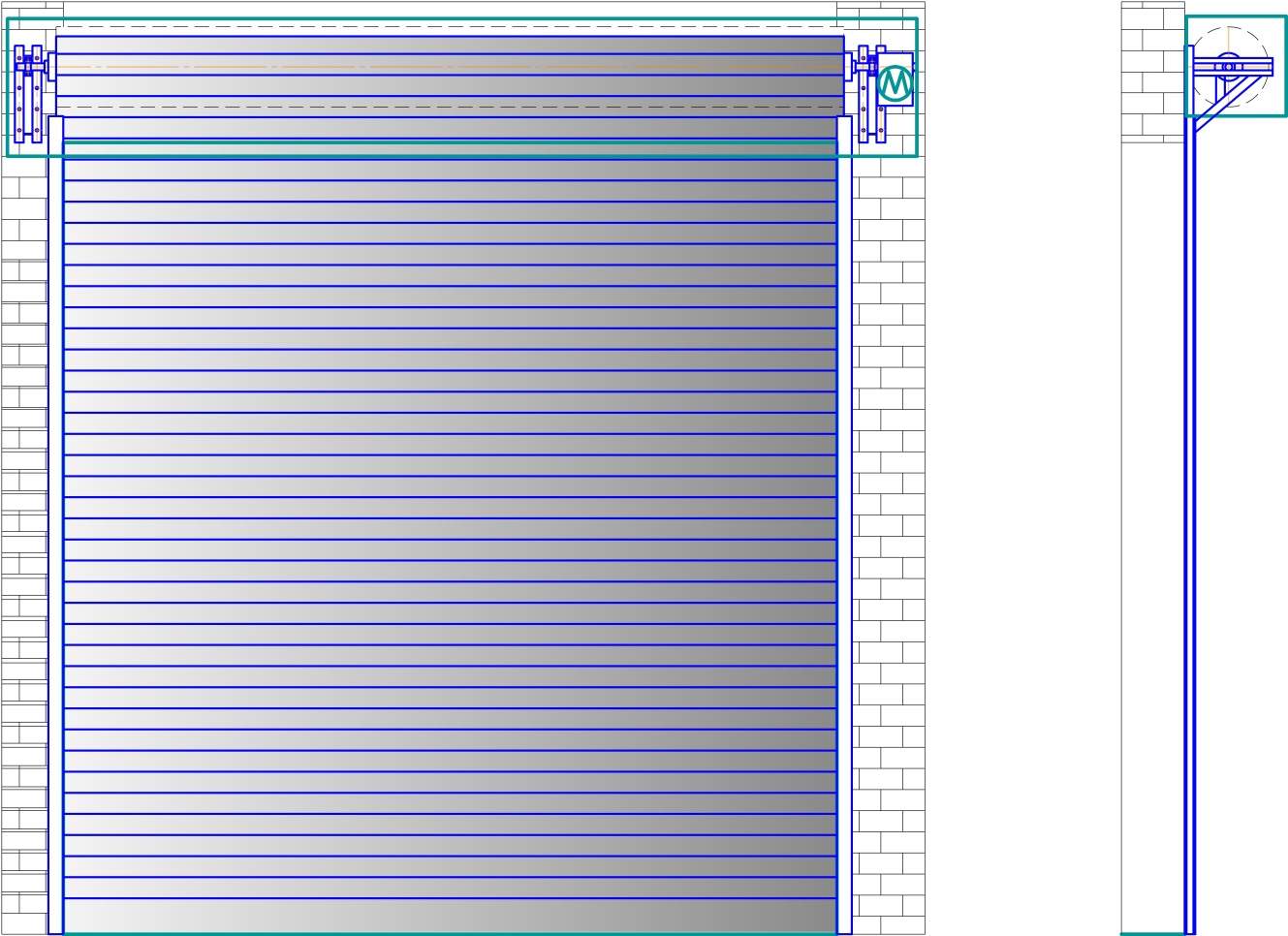 Рис. 1Короб (в стандартную комплектацию короб не всходит)Короб состоит из гнутых, из оцинкованной листовой стали толщиной 1,5 мм, панелей. Для построения длинных ворот, панели состыковываются друг с другом. Оба конца короба закрыты крышками, которые герметично замыкают контур. Боковые консоли служат также для восприятия крутящего момента мотора.Вес короба составляет 30 кг./мп., распределяется  на несущие консоли расположенные на расстоянии кратном 2400мм- 3000мм.Рис. 2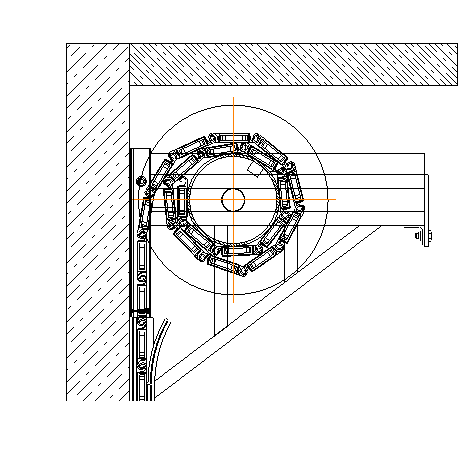 Намоточный валНамоточный вал устанавливается в корпус с жестким позиционированием в зависимости от длины ворот. Полотно ворот соединяется с валом при помощи механического крепления. ПолотноПолотно состоит из алюминия с двойной стенкой, с внутренним наполнением из жесткого ППУ, с порошковой покраской по RAL.  Толщина стенки ламели – 1мм.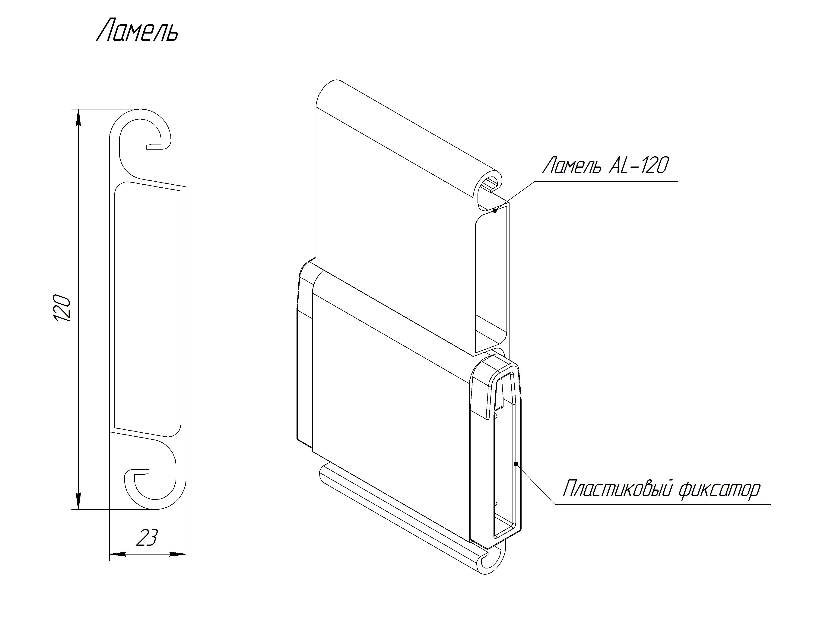 Рис. 3Характеристики полотна (ламелей):вес полотна: 10,6 кг/м² толщина:  23 ммвысота:  120 мм   Боковая направляющая шинаКатанный или сварной П-образный профиль выполнен из стали толщиной 2 мм. Покрытие: порошковое напыление в любой цвет по шкале RAL (рис. №4).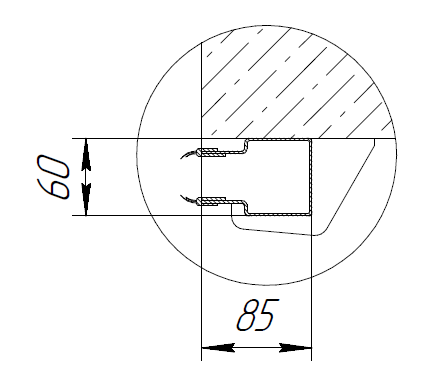 Рис. 4Привод Схема подключения Осевого электропривода GFA трехфазный базовый со встроенным блоком управления WS 900 и дополнительным модулем N-AES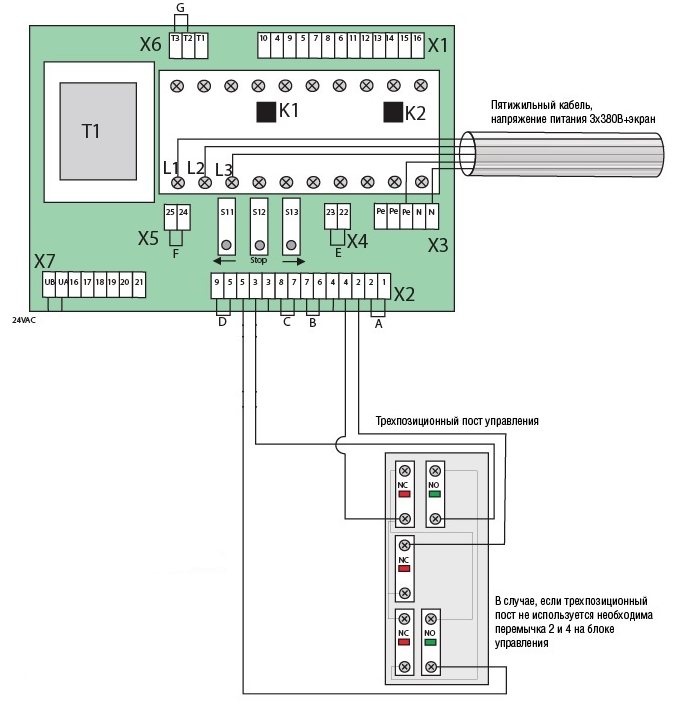 Регулировка конечного выключателя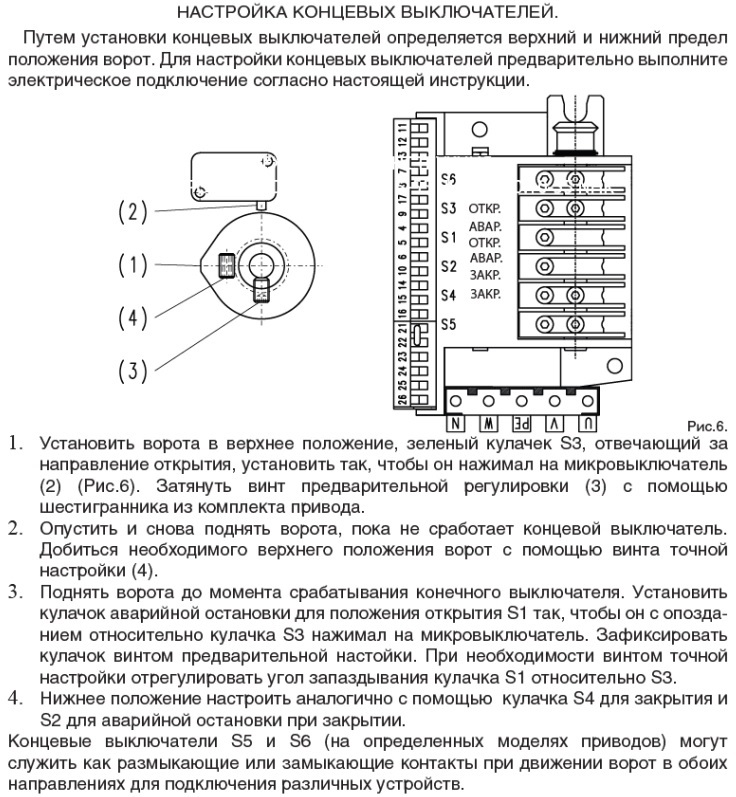 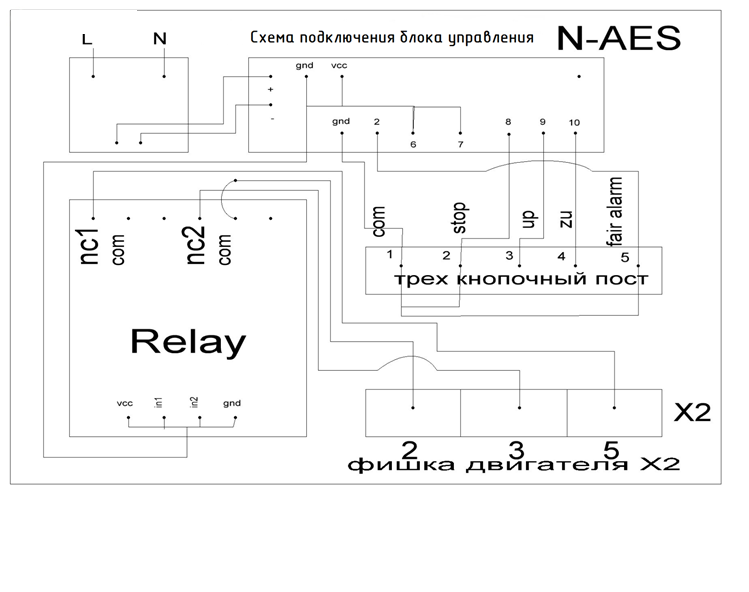 Транспортировка и хранение- Поставка рулонных ворот осуществляется в разобранном на составляющие узлы виде.- Упаковка в деревянные ящики с укрытием пленкой.- Транспортировка любым видом транспорта.- Рядность складирования по высоте не более двух ящиков.- Срок хранения до монтажа шесть месяцев.Технические характеристики автоматических промышленных рулонных ворот.- в стандартном исполнение с системой привода 380V - надежность системы, а также моторов: 30.000 циклов подъем/опусканиеКнижка периодических техосмотров и ремонтовГАРАНТИЙНЫЙ ТАЛОНна Автоматические рулонные ворота из алюминиевого двустенного пенонаполненного профиля AL-120.Заказчик: Дата акта приёма/ сдачи работ: «     » _________202__г.Марка привода: Устройства управления: Размер конструкций и заводской номер:Номер п/пМесто монтажаМесто монтажаМесто монтажаМеханическая частьМеханическая частьМеханическая частьМеханическая частьНомер п/пВид зданияЭтажОтметкаРазмер конструкцииРазмер конструкцииЗаводской №Год выпускаНомер п/пВид зданияЭтажОтметкаШирина B, ммВысота H, ммЗаводской №Год выпуска№1№2№3Ширина в светуот 1000 ммдо 10000 мм Высота в светуот 1500 ммдо 10000 ммвысота проемаШирина проемаТребуемое место в верхней части проемадо 10000 ммдо 10000 мм   max 900 мм№ п.п.ДатаПроведённые работы / замечанияШтамп и подпись уполномоченного лица№ п.п.ДатаПроведённые работы / замечанияШтамп и подпись уполномоченного лица№ п.п.ДатаПроведённые работы / замечанияШтамп и подпись уполномоченного лица№ п/пРазмер конструкцииРазмер конструкцииЗаводской №№ п/пШирина B, ммВысота H, ммЗаводской №123Фирма-поставщик:ООО «ППС»_______________Монтажная организация:                              ______________М.П.М.П.